Tuesday 09 March 2021 Twice Weekly Pupil Testing – choice of Home or School Dear Parents & Carers, It has been wonderful to welcome all the children back this week.As you know the Government have announced twice weekly testing for all secondary aged pupils.Those pupils with parental consent are being tested twice at school this week, including those pupils who have consented to ‘return to school’ testing. From next week, Monday 15 March we would like to give parents the choice for their child to continue accessing twice weekly testing at school, or to test their child twice weekly at home.I appreciate we have sent out several online forms over the last few weeks and I would like to thank you for your patience and understanding. However, could I please ask that you complete this  Online Form by the end of the day on Wednesday 10 March so that we can create a timetable for onsite testing and ensure testing kits and all the information you need can be sent home for those choosing home testing.Our aim is to test as many staff and secondary age pupils as possible each week to ensure we are identifying as many asymptomatic positive cases in school. This will ensure school continues to be as safe as possible for everyone.Take Care & Keep Safe     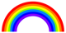 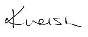 Mr Kieran Welsh  					Headteacher